ФЕДЕРАЛЬНОЕ АГЕНТСТВО ЖЕЛЕЗНОДОРОЖНОГО ТРАНСПОРТА Федеральное государственное бюджетное образовательное учреждение высшего образования«Петербургский государственный университет путей сообщения Императора Александра I»(ФГБОУ ВПО ПГУПС)Кафедра "Прочность материалов и конструкций"РАБОЧАЯ ПРОГРАММАдисциплины" СОВРЕМЕННЫЕ МЕТОДЫ АНАЛИЗА НАПРЯЖЕННО-ДЕФОРМИРОВАННОГО СОСТОЯНИЯ МОСТОВЫХ КОНСТРУКЦИЙ " (Б1.В.ДВ.2.1)для специальности 23.05.06 «Строительство железных дорог, мостов и транспортных тоннелей»по специализации «Мосты» Форма обучения – очная, очно-заочная, заочнаяСанкт-Петербург2016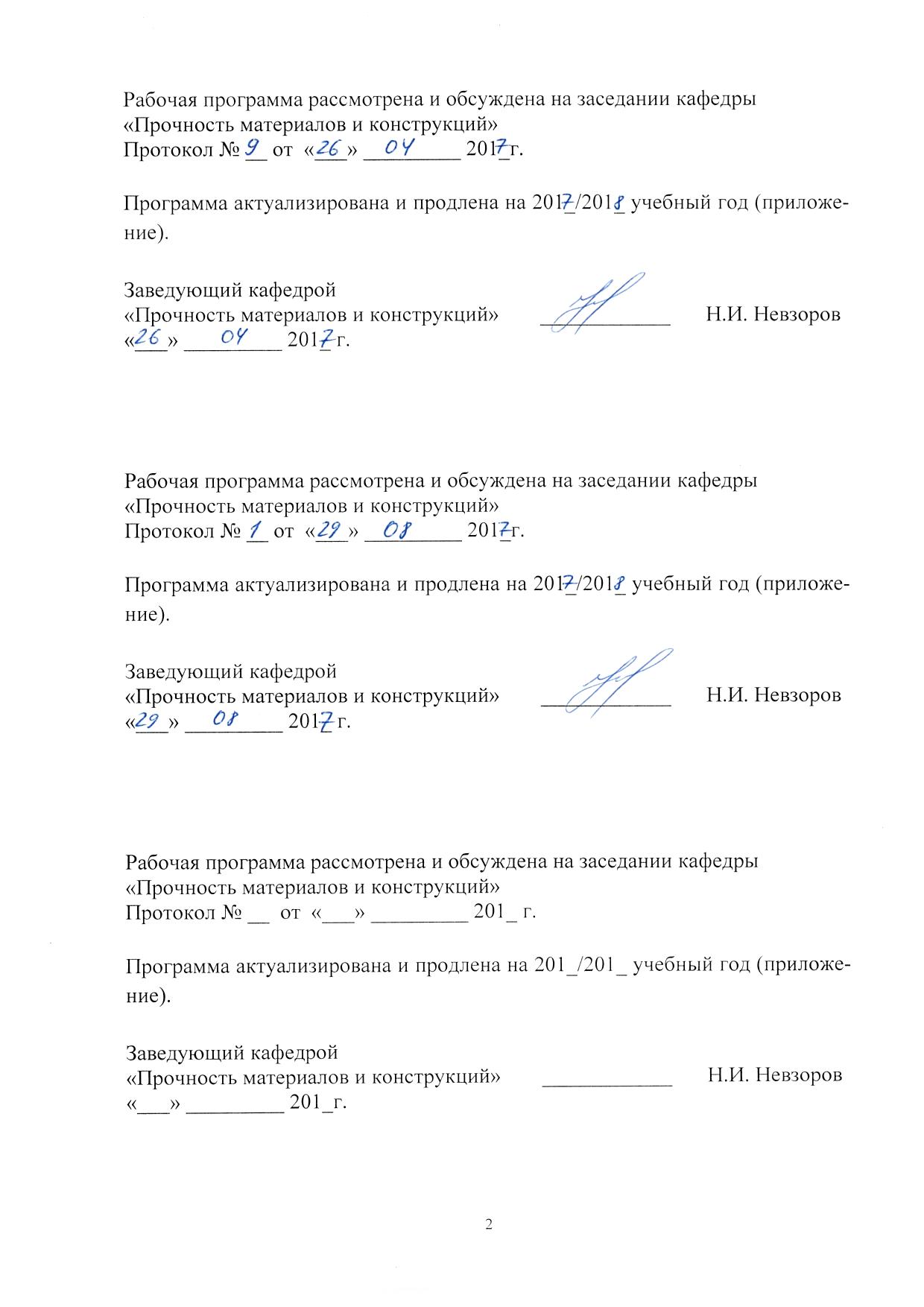 1. Цели и задачи дисциплины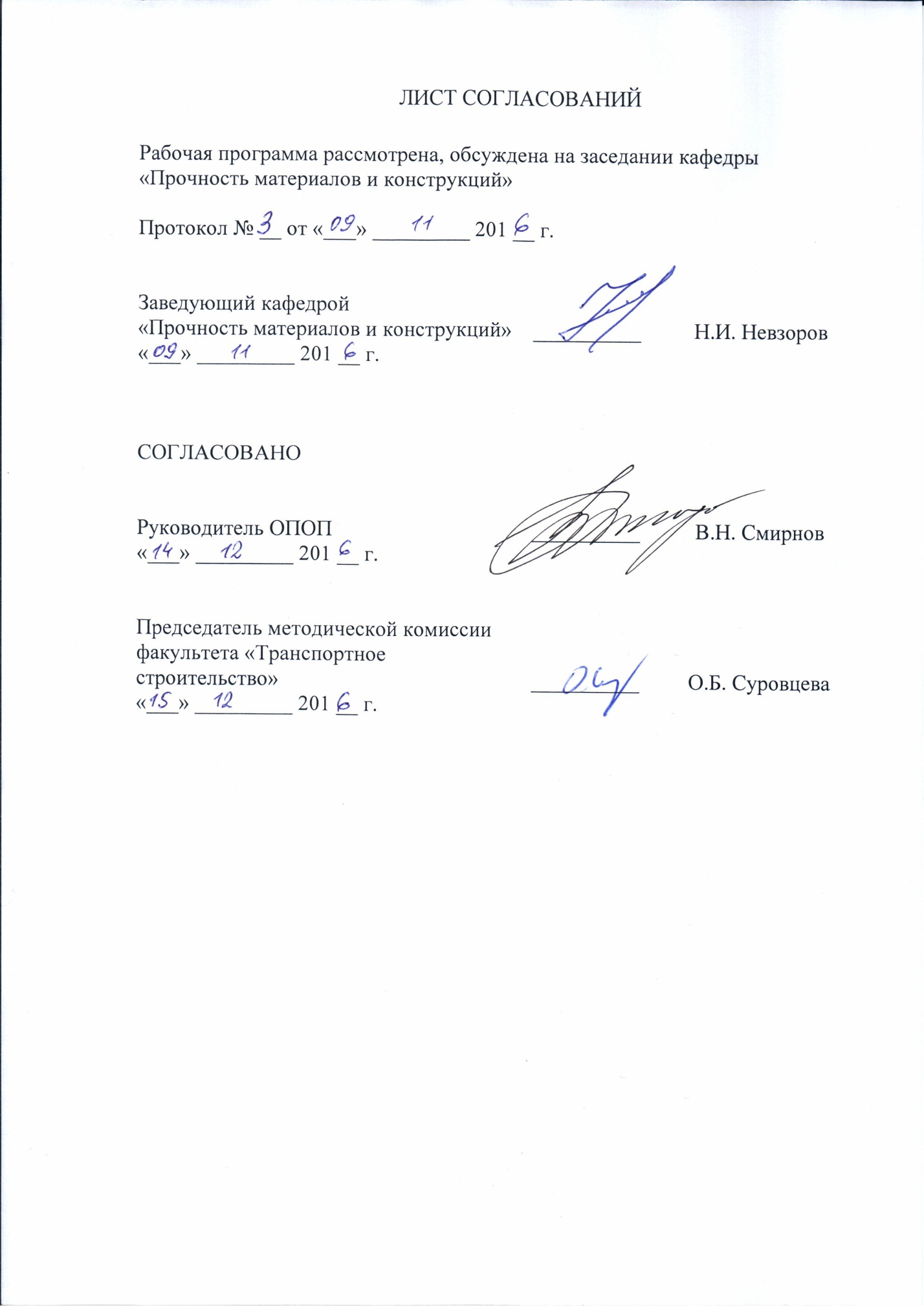 Рабочая программа составлена в соответствии с ФГОС ВО, утвержденным приказом № 1160 Министерства образовании и науки Российской Федерации от «12» сентября 2016 г.,  по специальности 23.05.06 «Строительство железных дорог, мостов и транспортных тоннелей», специализация «Мосты», по дисциплине "Современные методы анализа напряженно-деформированного состояния мостовых конструкций" (Б1.В.ДВ.2.1).Целью изучения дисциплины "Современные методы анализа напряженно-деформированного состояния мостовых конструкций" является приобретение теоретических и практических знаний в области использования современных компьютерных технологий для формирования расчетных моделей мостовых конструкций и возможности их анализа.Для достижения поставленной цели решаются следующие задачи:ознакомление с новыми проектными технологиями строительства новых транспортных объектов;приобретение знаний о методе конечных элементов и его реализациях в современных программных средствах расчета транспортных сооружений; освоение способов создания расчетных моделей сооружений и конструкций, адекватно отражающих их работу;приобретение способности анализа результатов расчета напряженно-деформированного состояния мостовых конструкций для принятия верных проектных решений.2. Перечень планируемых результатов обучения по дисциплине, соотнесенных с планируемыми результатами освоения основной профессиональной образовательной программыПланируемыми результатами обучения по дисциплине являются: приобретение знаний, умений, навыков. В результате освоения дисциплины обучающийся должен:ЗНАТЬ:основные принципы и методы формирования расчетных моделей конструкций при различных силовых, деформационных и температурных воздействиях.УМЕТЬ:грамотно составлять расчетные схемы;анализировать полученные результаты; выполнять статические и прочностные расчеты транспортных сооружений.ВЛАДЕТЬ: навыками использования современных средств вычислительной техники и программного обеспечения при расчете строительных конструкций для оценки прочности и надежности транспортных сооружений.Приобретенные знания, умения, навыки, характеризующие формирование компетенций, осваиваемые в данной дисциплине, позволяют решать профессиональные задачи, приведенные в соответствующем перечне по видам профессиональной деятельности в п. 2.4 общей характеристики основной профессиональной образовательной программы (ОПОП).)Изучения дисциплины направлено на формирование следующей общепрофессиональной компетенции (ОПК)способность применять методы расчета и оценки прочности сооружений и конструкций на основе знаний законов статики и динамики твердых тел, о системах сил, напряжениях и деформациях твердых и жидких тел (ОПК-7).Изучения дисциплины направлено на формирование следующей профессиональной компетенции (ПК), соответствующей видам профессиональной деятельности, на которые ориентирована программа специалитета ─ производственно-технологическая, проектно-изыскательская и проектно-конструкторская, научно-исследовательская:способностью обосновывать принимаемые инженерно-технологические решения (ПК-7);способностью формулировать технические задания на выполнение проектно-изыскательских и проектно-конструкторских работ в области строительства железных дорог, мостов, транспортных тоннелей и других сооружений на транспортных магистралях, метрополитенов (ПК-15);способностью ставить задачи исследования, выбирать методы экспериментальных работ, анализировать результаты научных исследований и делать окончательные выводы на их основе (ПК-21);способностью всесторонне анализировать и представлять результаты научных исследований, разрабатывать практические рекомендации по их использованию в профессиональной деятельности (ПК-24).Изучение дисциплины направлено на формирование следующей профессионально-специализированной компетенции, соответствующей специализации программы специалитета:владение методами расчета и конструирования несущих элементов мостовых конструкций и других инженерных сооружений мостового перехода (ПСК-3.4).Область профессиональной деятельности обучающихся, освоивших данную дисциплину, приведена в п. 2.1 общей характеристики ОПОП.Объекты профессиональной деятельности обучающихся, освоивших данную дисциплину, приведены в п. 2.2 общей характеристики ОПОП.3. Место дисциплины в структуре основной образовательной программыДисциплина «Современные методы анализа напряженно-деформированного состояния мостовых конструкций» " (Б1.В.ДВ.2.1).относится к вариативной части и является дисциплиной по выбору.4. Объем дисциплины и виды учебной работыДля очной формы обучения (7 семестр):Примечание «форма контроля знаний» - зачет (За) Для очно-заочной формы обучения (10 семестр):Примечания «форма контроля знаний» - зачет (За) Для заочной формы обучения (курс IV):5. Содержание и структура дисциплины5.1 Содержание дисциплины5.2 Разделы дисциплины и виды занятийДля очной формы обучения (7 семестр):Для очно-заочной формы обучения (10 семестр):Для заочной формы обучения (курс IV):6. Перечень учебно-методического обеспечения для самостоятельной работы обучающихся по дисциплине7. Фонд оценочных средств для проведения текущего контроля успеваемости и промежуточной аттестации обучающихся по дисциплинеФонд оценочных средств по дисциплине дисциплине "Современные методы анализа напряженно-деформированного состояния мостовых конструкций"» является неотъемлемой частью рабочей программы и представлен отдельным документом, рассмотренным на заседании кафедры «Прочность материалов и конструкций» и утвержденным заведующим кафедрой.8. Перечень основной и дополнительной учебной литературы, нормативно-правовой документации и других изданий, необходимых для освоения дисциплины8.1 Перечень основной учебной литературы, необходимой для освоения дисциплиныДарков, А.В. Строительная механика. [Электронный ресурс] / А.В. Дарков, В.А. Шапошников. — Электрон. дан. — СПб. : Лань, 2010. — 656 с. — Режим доступа: http://e.lanbook.com/book/121 — Загл. с экрана. Перельмутер,А.В.  Расчетные модели сооружений и возможность их анализа. [Электронный ресурс] / А.В. Перельмутер, В.И. Сливкер. — Электрон. дан. — М. : ДМК Пресс, 2009. — 596 с. — Режим доступа: http://e.lanbook.com/book/1296 — Загл. с экрана…Динамика и устойчивость искусственных сооружений : учеб. пособие / М. Д. Никольский, И. И. Рыбина. - СПб. : ПГУПС, 2008. - 167 с. : ил.	8.2 Перечень дополнительной учебной литературы, необходимой для освоения дисциплиныБасов К.А. ANSYS [Электронный ресурс] : справ. пользователя / К. А. Басов. - М. : ДМК Пресс, 2008. - 640 с. - (Проектирование). - ISBN 5-94074-108-8 : Б. ц. Котович А.В. Решение задач теории упругости методом конечных элементов [Электронный ресурс] / Котович А.В., Станкевич И.В. - Москва : МГТУ им. Н.Э. Баумана (Московский государственный технический университет имени Н.Э. Баумана), 2012. - ISBN 978-5-7038-3567-8 : Б. ц. "Рекомендован Научно-методическим советом МГТУ им. Н.Э. Баумана в качестве учебного пособия"8.3 Перечень нормативно-правовой документации, необходимой для освоения дисциплиныСП 20. 13330.2016 «Нагрузки и воздействия. Актуализированная редакция СНИП 2.01.07-85*». [Электронный ресурс].: Министерство строительства и жилищно-комунального хозяйства Российской Федерации 2016. – 104 с.: Режим доступа: http://www/faufcc.ru/technical-regulation-in-cjnstuction/formulary-list/#form/, свободный.- Загл. c экрана.8.4 Другие издания, необходимые для освоения дисциплины.Б1.В.ДВ.2.1 « СОВРЕМЕННЫЕ МЕТОДЫ АНАЛИЗА НАПРЯЖЕННО-ДЕФОРМИРОВАННОГО СОСТОЯНИЯ МОСТОВЫХ КОНСТРУКЦИЙ» Конспект лекций для специальности 23.05.06 «Строительство железных дорог, мостов и транспортных тоннелей» по специализации «Мосты»  [электронный ресурс] режим доступа http://www.kafedra-pmik.ru/library.php, свободный.9. Перечень ресурсов информационно-телекоммуникационной сети «Интернет», необходимых для освоения дисциплины1. Электронная библиотека онлайн «Единое окно к образовательным ресурсам». [Электронный ресурс] Режим доступа: http://window.edu.ru. – Загл. c экрана.2. Электронно-библиотечная система  ibooks.ru [Электронный ресурс] – Режим доступа: http://ibooks.ru/.- Загл. c экрана.3. Личный кабинет обучающегося и электронная информационно-образовательная среда. [Электронный ресурс] – Режим доступа: https://sdo.pgups.ru/, (для доступа к полнотекстовым документам требуется авторизация).4. Электронно-библиотечная система ЛАНЬ [Электронный ресурс] – Режим доступа: http://e.lanbook.com.- Загл. c экрана.5. Электронные учебные и учебно-методические материалы, размещенные на сайте кафедры в сети Интернет по адресу http://www.kafedra-pmik.ru/library.php/, свободный.10. Методические указания для обучающихся по освоению дисциплиныПорядок изучения дисциплины следующий:Освоение разделов дисциплины производится в порядке, приведенном в разделе 5 «Содержание и структура дисциплины». Обучающийся должен освоить все разделы дисциплины с помощью учебно-методического обеспечения, приведенного в разделах 6, 8 и 9 рабочей программы. Для формирования компетенций обучающийся должен представить выполненные типовые контрольные задания или иные материалы, необходимые для оценки знаний, умений, навыков, предусмотренные текущим контролем (см. фонд оценочных средств по дисциплине).По итогам текущего контроля по дисциплине, обучающийся должен пройти промежуточную аттестацию (см. фонд оценочных средств по дисциплине).11. Перечень информационных технологий, используемых при осуществлении образовательного процесса, включая перечень программного обеспечения и информационных справочных системПри осуществлении образовательного процесса по дисциплине «Современные методы анализа напряженно-деформированного состояния мостовых конструкций» используются следующие информационные технологии:технические средства (персональные компьютеры, проектор);методы обучения с использованием информационных технологий (демонстрация мультимедийных материалов).Дисциплина обеспечена необходимым комплектом лицензионного программного обеспечения, установленного на технических средствах, размещенных в специальных помещениях и помещениях для самостоятельной работы в соответствии с утвержденными расписаниями учебных занятий, консультаций, текущего контроля и промежуточной аттестации, самостоятельной работы.12. Описание материально-технической базы, необходимой для осуществления образовательного процесса по дисциплине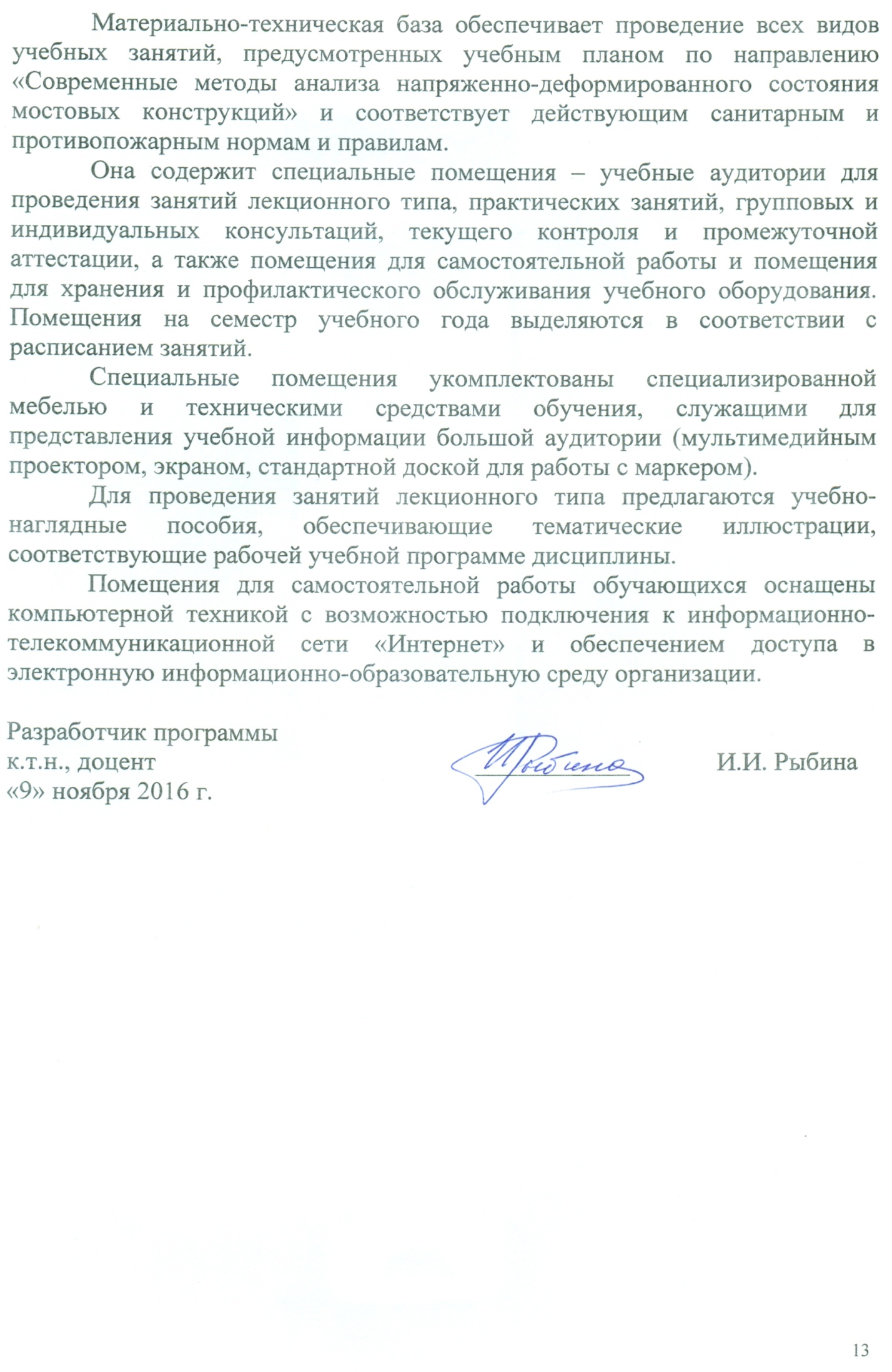 Вид учебной работыВсего часовСеместр 7Вид учебной работыВсего часовСеместр 7Контактная работа (по видам учебных занятий)В том числе:лекции (Л)практические занятия (ПЗ)лабораторные работы (ЛР)361818-361818-Самостоятельная работа (СРС) (всего)3636Контроль--Форма контроля знанийЗаЗаВид учебной работыВсего часовСеместр 10Контактная работа (по видам учебных занятий)В том числе:лекции (Л)практические занятия (ПЗ)лабораторные работы (ЛР)321616-321616Самостоятельная работа (СРС) (всего)3131Контроль99Форма контроля знанийЗаЗаОбщая трудоемкость: час / з.е.72/272/ 2 Вид учебной работыВсего часовКурс 4Контактная работа (по видам учебных занятий)В том числе:лекции (Л)практические занятия (ПЗ)лабораторные работы (ЛР)844-844-Самостоятельная работа (СРС) (всего)6060Контроль44Форма контроля знанийЗаЗаОбщая трудоемкость: час / з.е.72/ 272/ 2№ п/пНаименование раздела дисциплиныСодержание разделаРаздел 1 Раздел 1 Раздел 1 1Основные понятия и определенияОбзор современного состояния развития и использования компьютерных технологий в строительстве.2Основы метода конечных элементов на примере стержневых системОбщая и местная системы координат, матрица жесткости, внешние связи, нагрузки.3Основы метода конечных элементов на примере стержневых системСпособы описания внутренних связей между элементами, учет эксцентриситетов и реальных размеров узлов стержневых систем.Раздел 2Раздел 2Раздел 24Плиты и оболочкиСистема координат, форма конечных элементов, усилия и напряжения, степени свободы. Графическое представление результатов расчета двумерных объектов.5Плиты и оболочкиПогрешности численных методов и описание нагрузки. Качество сетки.6Плиты и оболочкиСпособы формирования моделей. Использование прототипов, триангуляция на контуре, копирование, экструзия.7Плиты и оболочкиСтыковка элементов разной размерностиРаздел 3Раздел 3Раздел 38Использование современных программных средств при решении динамических задач и задач устойчивости.Модальный анализ, сейсмические расчеты, ветровое воздействие. № п/пНаименование разделов дисциплиныЛПЗЛРСРС1234561Основные понятия и определения. Основы метода конечных элементов на примере стержневых систем88―142Плиты и оболочки88―143Использование современных программных средств при решении динамических задач и задач устойчивости.22―8ИТОГО181836№ п/пНаименование разделов дисциплиныЛПЗЛРСРС1234561Основные понятия и определения. Основы метода конечных элементов на примере стержневых систем88―142Плиты и оболочки68―133Использование современных программных средств при решении динамических задач и задач устойчивости.2-―4ИТОГО161631№ п/пНаименование разделов дисциплиныЛПЗЛРСРС1234561Основные понятия и определения. Основы метода конечных элементов на примере стержневых систем24―302Плиты и оболочки2-―223Использование современных программных средств при решении динамических задач и задач устойчивости.--―8ИТОГО4460№п/пНаименование разделаПеречень учебно-методического обеспечения1Основные понятия и определения. Основы метода конечных элементов на примере стержневых системБ1.В.ДВ.2.1 « Современные методы анализа напряженно-деформированного состояния мостовых конструкций».  Конспект лекций для специальности 23.05.06 «Строительство железных дорог, мостов и транспортных тоннелей» по специализации «Мосты»  [электронный ресурс] режим доступа 
http://www.kafedra-pmik.ru/library.php, свободныйЛекция 1, 2, 3, 4.Дарков, А.В. Строительная механика. [Электронный ресурс] / А.В. Дарков, В.А. Шапошников. — Электрон. дан. — СПб. : Лань, 2010. — 656 с. — Режим доступа: http://e.lanbook.com/book/121 — Загл. с экрана. (Стр. 404-417)Перельмутер,А.В.  Расчетные модели сооружений и возможность их анализа. [Электронный ресурс] / А.В. Перельмутер, В.И. Сливкер. — Электрон. дан. — М. : ДМК Пресс, 2009. — 596 с. — Режим доступа: http://e.lanbook.com/book/1296 — Загл. с экрана…(Стр. 96-102)Басов, К.А. ANSYS: справочник пользователя. [Электронный ресурс] — Электрон. дан. — М. : ДМК Пресс, 2008. — 640 с. — Режим доступа: http://e.lanbook.com/book/1335 — Загл. с экрана. ( Стр.44-52)2Плиты и оболочкиБ1.В.ДВ.2.1 « Современные методы анализа напряженно-деформированного состояния мостовых конструкций» Конспект лекций для специальности 23.05.06 «Строительство железных дорог, мостов и транспортных тоннелей» по специализации «Мосты» [электронный ресурс] режим доступа http://www.kafedra-pmik.ru/library.php, свободный. Лекции 5,6,7, 8.Дарков, А.В. Строительная механика. [Электронный ресурс] / А.В. Дарков, В.А. Шапошников. — Электрон. дан. — СПб. : Лань, 2010. — 656 с. — Режим доступа: http://e.lanbook.com/book/121 — Загл. с экрана. (Стр. 497-507, 529-541)Перельмутер,А.В.  Расчетные модели сооружений и возможность их анализа. [Электронный ресурс] / А.В. Перельмутер, В.И. Сливкер. — Электрон. дан. — М. : ДМК Пресс, 2009. — 596 с. — Режим доступа: http://e.lanbook.com/book/1296 — Загл. с экрана   (Стр.181-188, 223-243)Котович, А.В. Решение задач теории упругости методом конечных элементов. [Электронный ресурс] / А.В. Котович, И.В. Станкевич. — Электрон. дан. — М. : МГТУ им. Н.Э. Баумана, 2012. — 106 с. — Режим доступа: http://e.lanbook.com/book/52244 — Загл. с экрана. (Стр. 45-63)3Использование современных программных средств при решении динамических задач и задач устойчивости.Б1.В.ДВ.2.1 « Современные методы анализа напряженно-деформированного состояния мостовых конструкций» Конспект лекций для специальности 23.05.06 «Строительство железных дорог, мостов и транспортных тоннелей» по специализации «Мосты»  [электронный ресурс]
 режим доступа http://www.kafedra-pmik.ru/library.php, свободный. Лекция 9.Динамика и устойчивость искусственных сооружений : учеб. пособие / М. Д. Никольский, И. И. Рыбина. - СПб. : ПГУПС, 2008. - 167 с. : ил.	(Стр. 73-84).Перельмутер,А.В.  Расчетные модели сооружений и возможность их анализа. [Электронный ресурс] / А.В. Перельмутер, В.И. Сливкер. — Электрон. дан. — М. : ДМК Пресс, 2009. — 596 с. — Режим доступа: http://e.lanbook.com/book/1296 — Загл. с экрана… (Стр. 426-529).